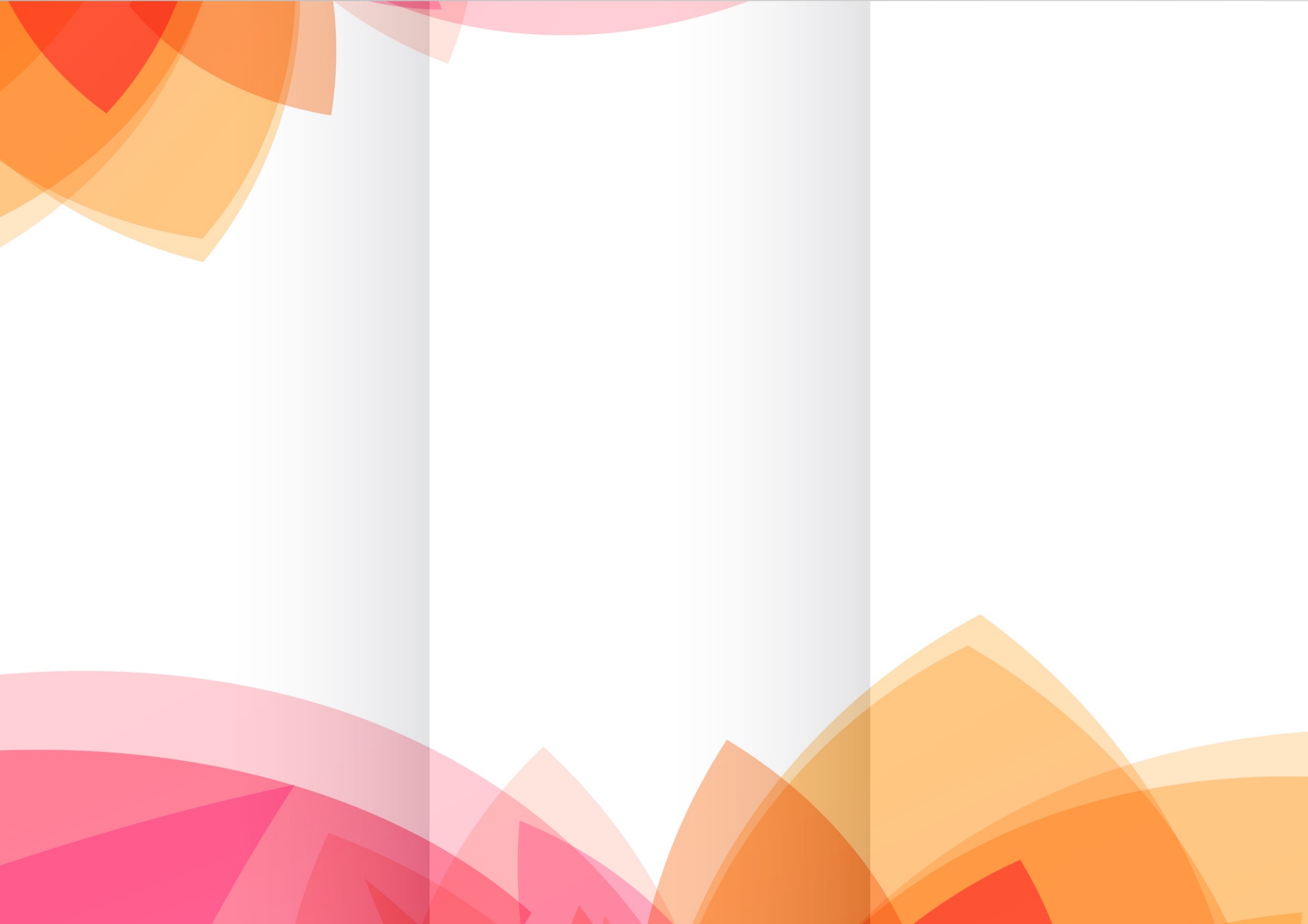 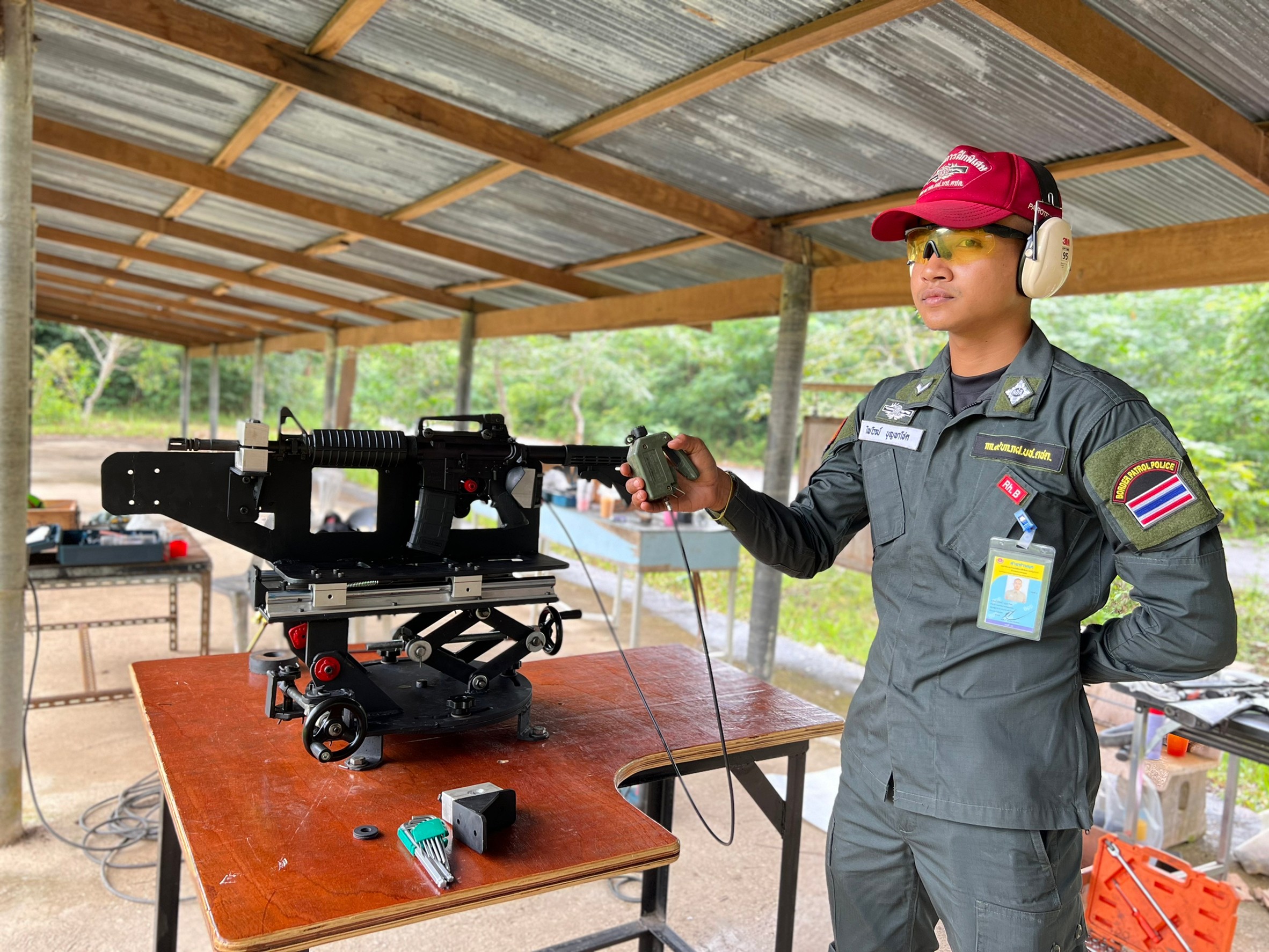 วัตถุประสงค์  	1.เพื่อเป็นอุปกรณ์เครื่องช่วยฝึก
              2.เพื่อลดอัตราการใช้กระสุน               3.เพื่อปรับปืนได้เร็วขึ้น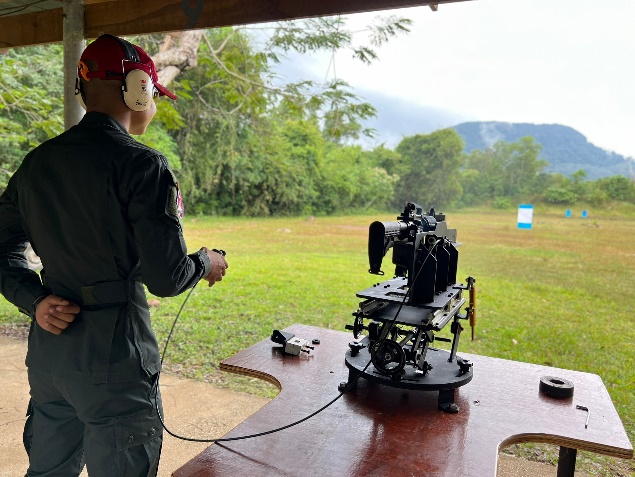 เป้าหมาย	1. เป้าหมายเชิงปริมาณ  เพื่อฝึกให้กับข้าราชการตำรวจหลักสูตรตำรวจตระเวนชายแดนประจำปี และหลักสูตรนักเรียนนายสิบตำรวจ	2. เป้าหมายเชิงคุณภาพ  สามารถปรับทิศทางปืนเล็กยาว และปืนซุ่มยิงได้อย่างแม่นยำและลดอัตราการใช้กระสุนได้ร้อยละ 66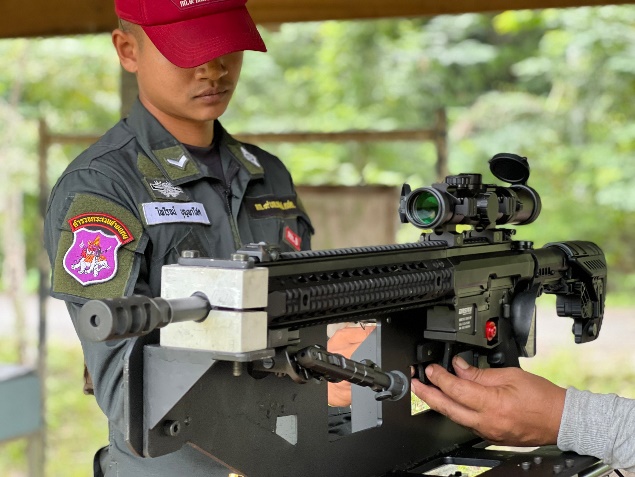 ผลที่คาดว่าจะได้รับ	1.สามารถใช้เป็นเครื่องช่วยฝึกให้ กก.9บก.กฝ.บช.ตชด.	2. สามารถลดเวลาและลดอัตราการใช้กระสุนในการปรับทิศทางปืนได้	3. สามารถสนับสนุนการฝึกให้กับหน่วยงานข้างเคียงได้โต๊ะวางแท่นยึดปืนใช้พื้นที่ในการติดตั้งโต๊ะวางแท่นยึดปืน กว้าง 2 เมตร ยาว 2 เมตร, ลักษณะพื้นต้องมีความเรียบเสมอกัน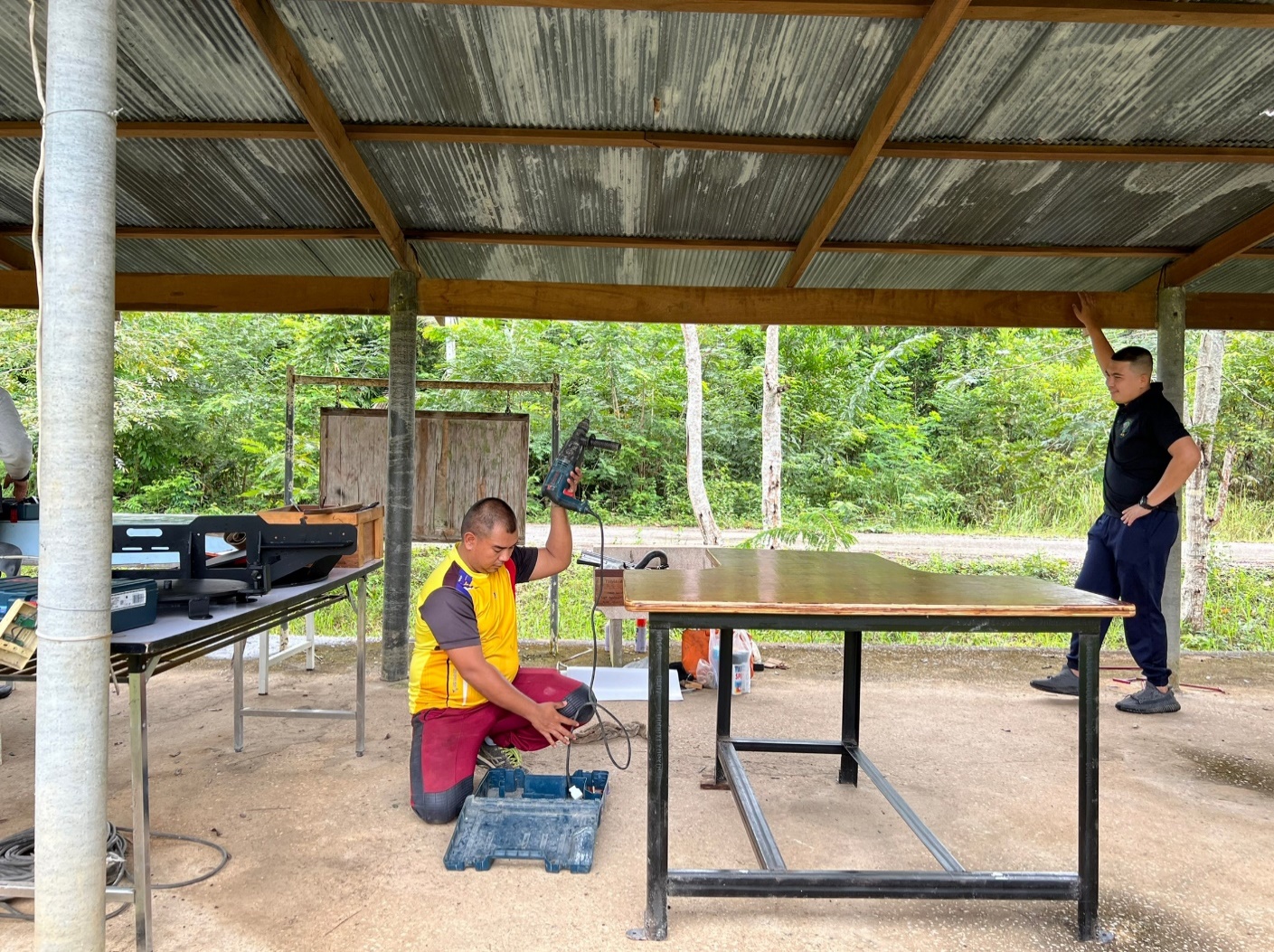 แท่นยึดปืน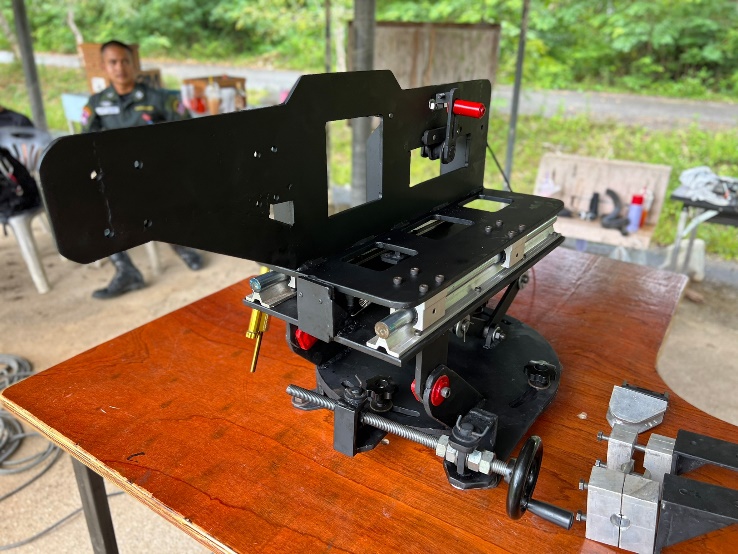 แผ่นเป้าวงดำพร้อมแม่เหล็ก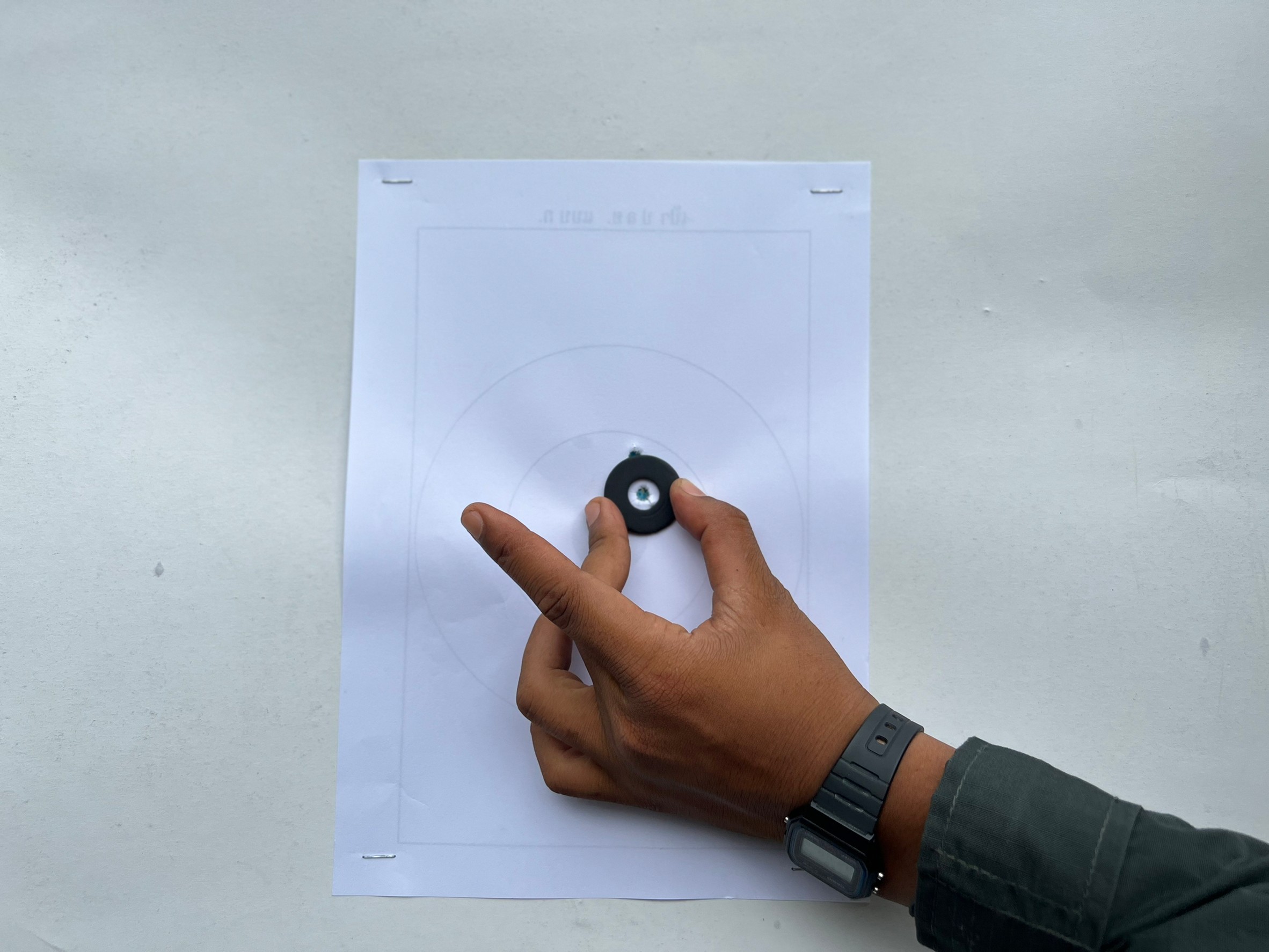 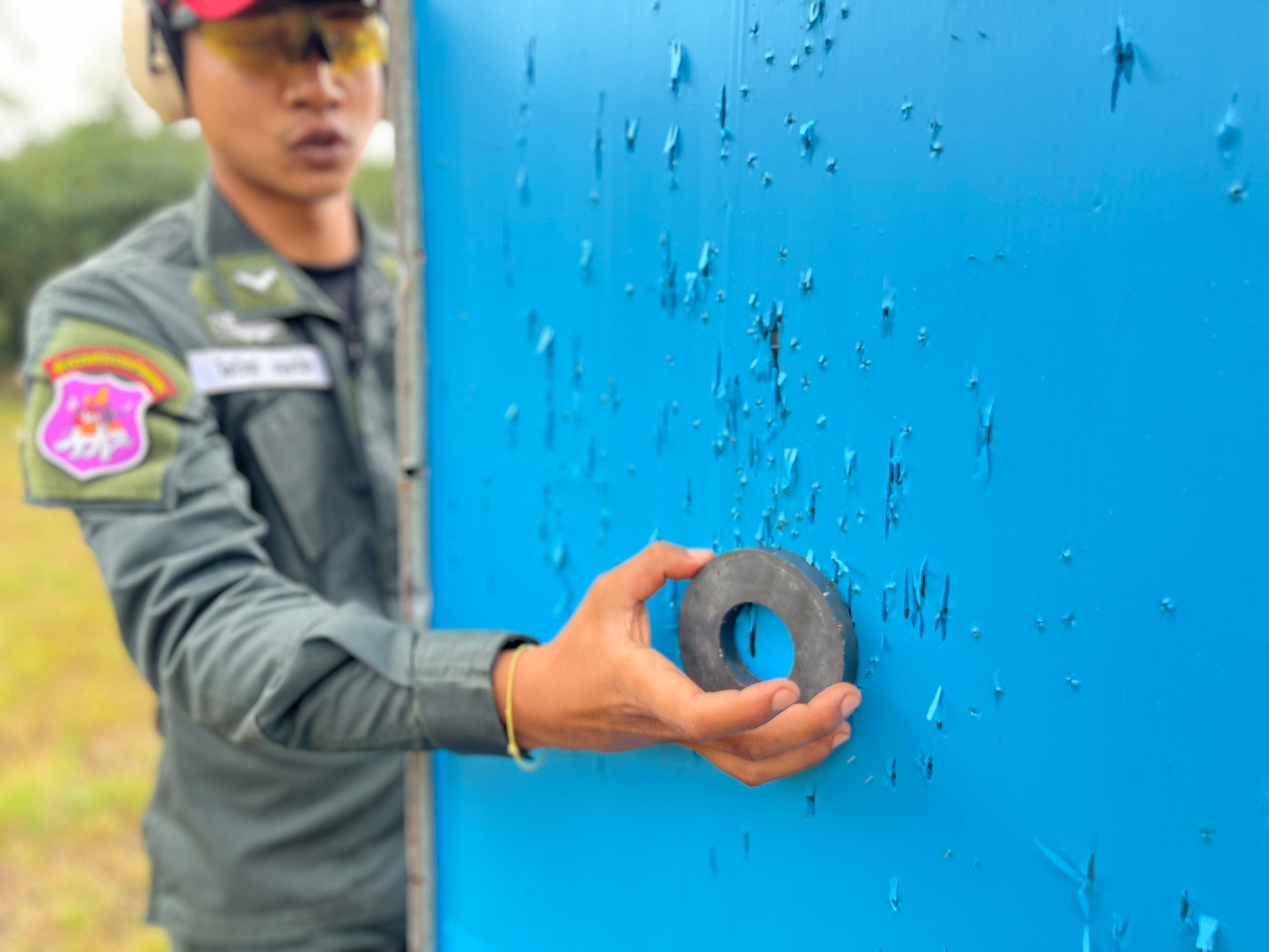 ประกับยึดลำกล้อง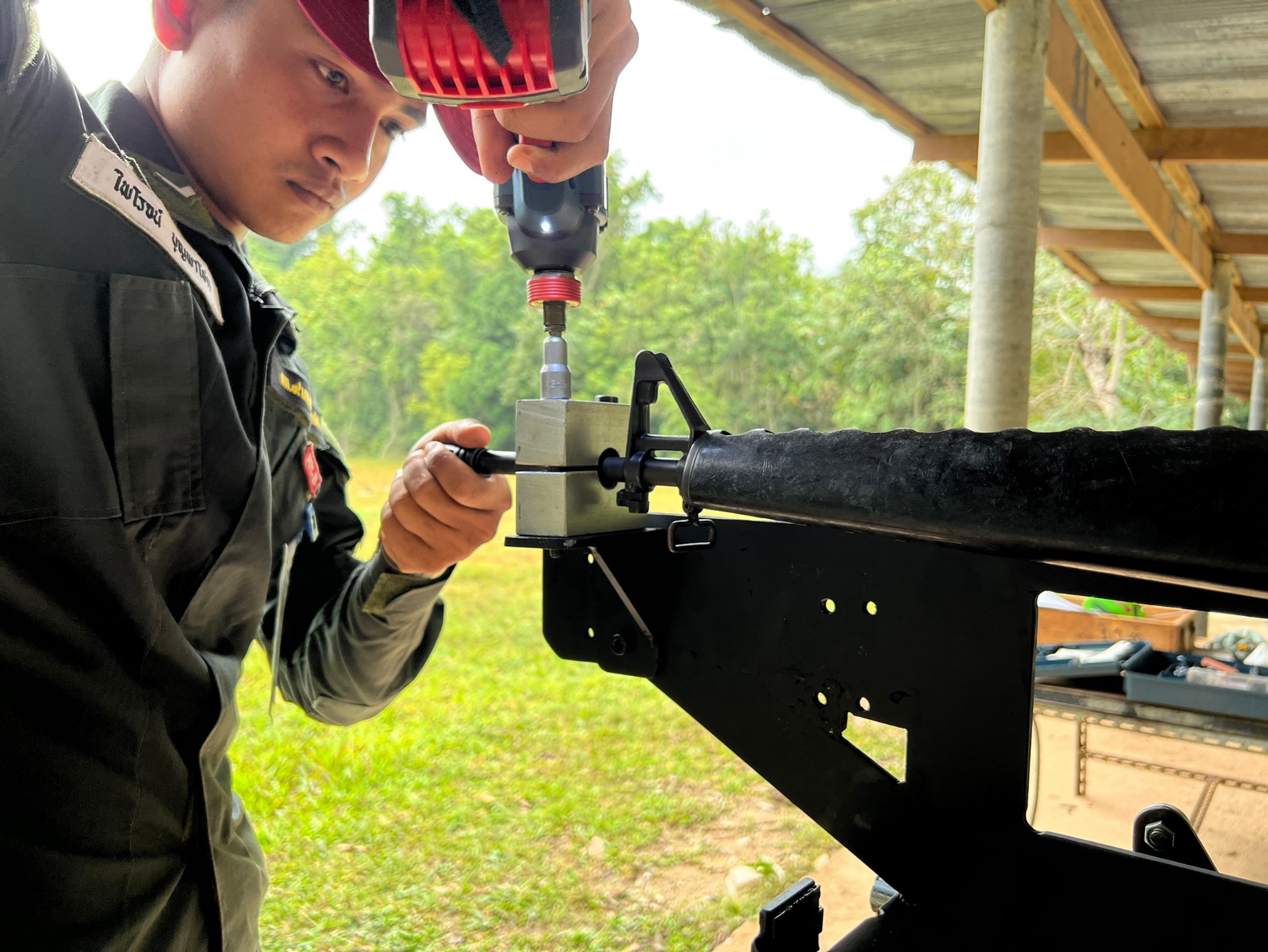 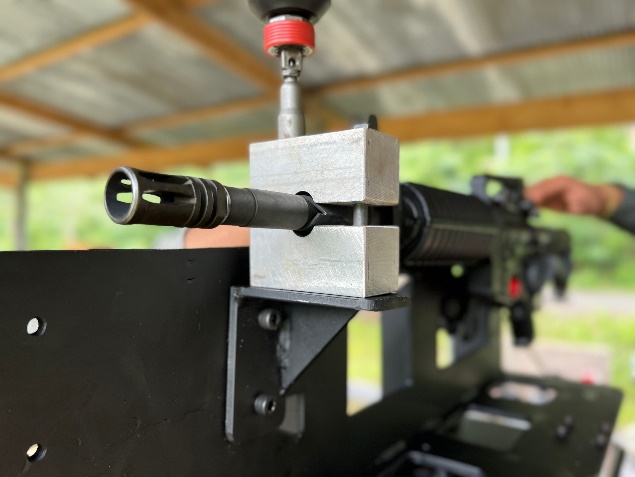 ชุดเครื่องลั่นไก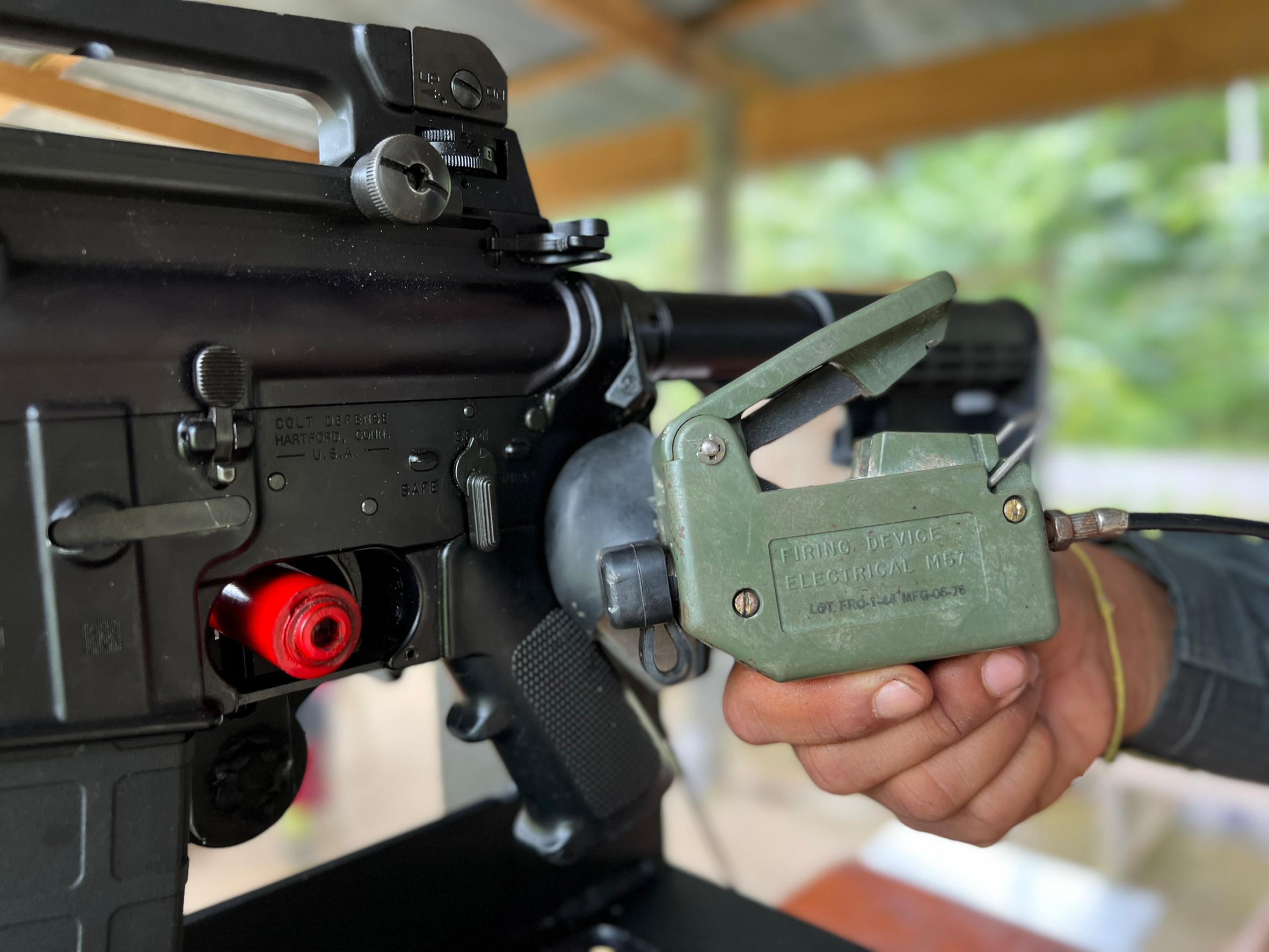 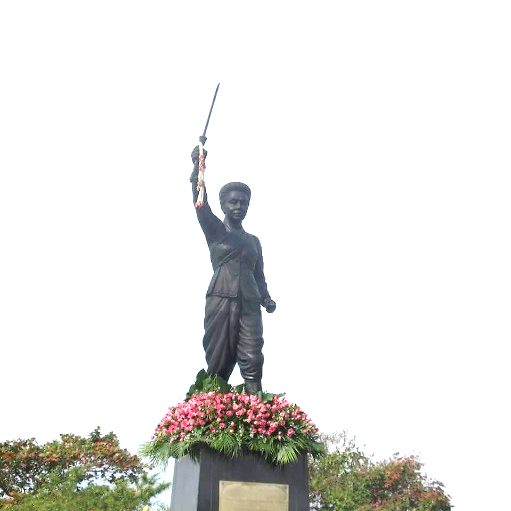 